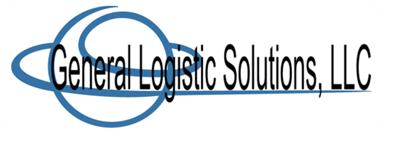 ПриглашениеООО «Общие Логистические Решения» приглашает Вас принять участие в открытии Стоянки для большегрузного автотранспортана территории Чеховского района Московской области12 мая 2015 года в 12.30.Стоянка для большегрузного автотранспорта представляет собой многофункциональный комплекс с асфальтированной площадкой для открытого хранения автомобилей, расположенный на охраняемой территории (физическая охрана, видеонаблюдение) и оснащенный пунктом быстрого питания, контейнером для мусора, туалетом, душем, подкачкой шин. На открытии будут присутствовать:- Заместитель Министра транспорта Московской области Фельде Юрий Владимирович - Представители Министерства транспорта Московской области,  - Представители АО «ЮниКредит Банк»Мероприятие проводится при поддержке Министерства транспорта Московской области.Генеральный директор 						В.В.БалашовО нас:Полное наименование: Общество с ограниченной ответственностью  «Общие Логистические Решения»Краткое наименование: ООО «ОЛР»Юридический и почтовый адрес: 142324, Московская область, Чеховский район, сельское поселение Баранцевское, промзона Люторецкое, владение 4, строение 6Наши координаты:55.111318, 37.532562сельское поселение Баранцевское, Чеховский район, Московская область, Россиятел./факс. (495) 230-80-32Исполнитель Шаталова Наталья Александровна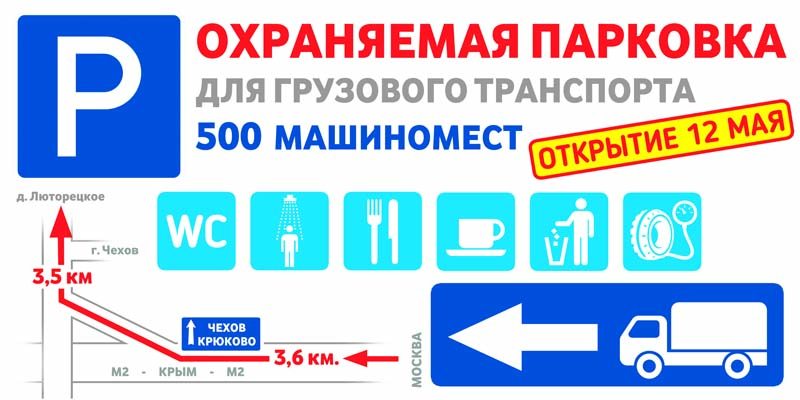 